DRUGA UČNA URA: OBRAMBA TELESAPETEK, 27.03.2020NAVODILO: Odpri priloženo predstavitev.Prebiraj prosojnico za prosojnico.  REŠUJ zastavljene probleme. Preko hiperpovezav si oglej videoposnetke. Naredi nalogo na sedmem diapozitivu: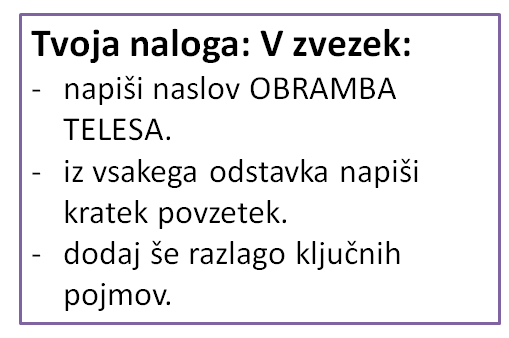 Na koncu ovrednoti svoje znanje.ŽELIM TI VELIKO USPEHA PRI UČENJU!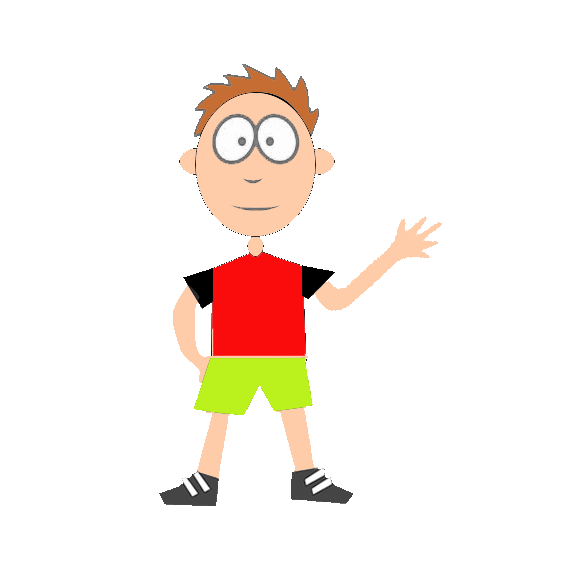 V DZ preveri rešitve  :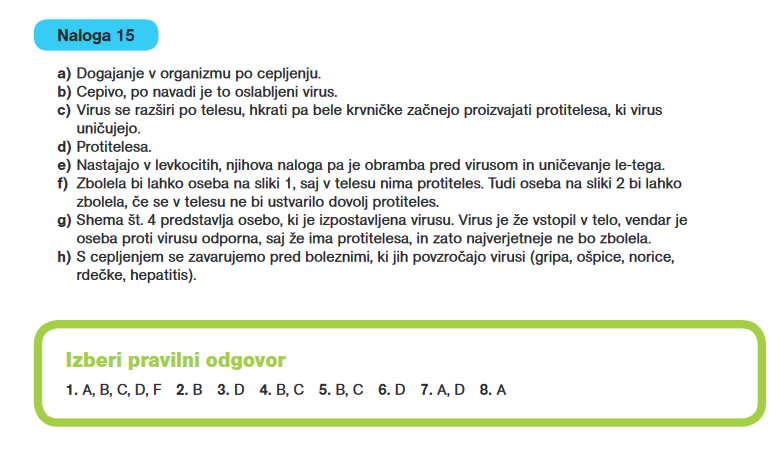 